Pedagogisk planering i teknik årskurs 4 våren 2019. 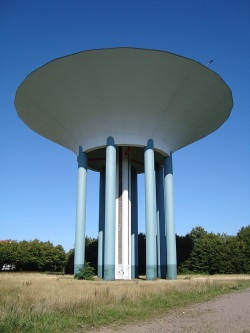 Namn: ___________________________________Under det här arbetsområdet ställer vi oss frågan: Vad är teknik? Vi ska titta på teknikens historia och lista vilka uppfinningar som vi tycker är viktigast.  Vad händer med alla prylar när de blir sopor? Vi ska även kika på teknikens arbetssätt och göra egna konstruktioner. Vi kommer att läsa, diskutera, titta på filmer och slutligen konstruera. Eleverna kommer att få i uppdrag att konstruera något som är vackert och faller sakta när man släpper det från en höjd. Några viktiga ord: Tekniskt system, konstruktion, konstruera, design, kullager, material, kilformad, nanoteknik, grafen, atomer, kökkenmödding, återvinning, sopberg. KunskapsmatrisJag har tagit del av informationen:_________________________________                                                                                                                           Målsmans underskriftMed vänliga hälsningar Christina.Hur du deltar i samtalen runt texter mm.Du visar att du förstår vad kamraterna pratar om.Du kommenterar kamraternas tankar och idéer på ett sätt som är bra för diskussionen.Du bidrar med egna tankar och idéer som för diskussionen framåt.Om du kan redogöra för vad teknik är. Du visar att du förstår att tekniska lösningar påverkar vår vardag.Du visar att du vet vad som menas med teknik genom att berätta om någon teknisk lösning som påverkar vår vardag.Du visar att du vet vad som menas med teknik genom att berätta om flera olika tekniska lösningar som påverkar vår vardag.Om du kan berätta om någon tidig uppfinning som betytt mycket för människan.Du berättar om en tidig uppfinning.Du berättar om en tidig uppfinning och vad den betytt för människan.Du berättar om en tidig uppfinnig, vad den betytt för människan och varför. Om du kan följa en teknisk arbetsmetod för att konstruera något.Du visar att du kan bygga med hjälp från en vuxen.Du visar att du förstår uppgiften, gör en skiss och bygger.Du visar att du förstår uppgiften, gör en skiss, bygger, provar och gör förbättringar.Hur du redovisar din konstruktion.Du skriver hur du byggde din konstruktion.Du skriver hur du byggde din konstruktion. Du har med en skiss där du anger vilket material du använder.Du skriver en rapport som innehåller uppdraget, idén med skiss, byggandet, eventuella ändringar och en utvärdering. (Så här tycker jag att resultatet blev)